*The following songs are simplified a bit for the first group of chords. When you see “C”, play the “Cadd9” chord above. When you see lyrics and not chords, just repeat the same rhythm from the previous section. It also helps to play along to a recording, just look up the song on Youtube. 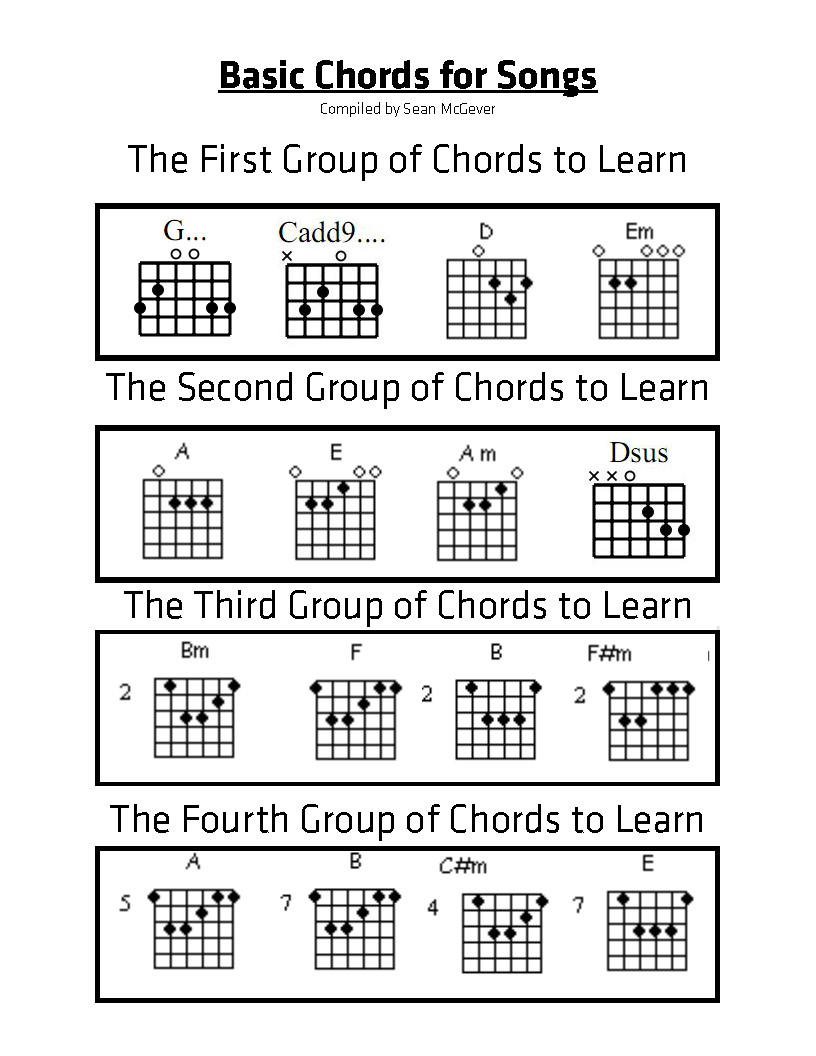 Brown Eyed GirlG			C   G		            DHey where did we go, days when the rains cameG		     	   C	  G	             DDown in the hollow, playin' a new gameG		         C	      		  G	              		DLaughing and a running, hey, hey, skipping and a jumpingG		           C	          G 	    D					C    In the misty morning fog with our hearts a thumpin' and you				D				G   EmMy brown eyed girlC	   D		   GYou my brown eyed girl

Whatever happened to Tuesday and so slow 
Going down the old mine with a transistor radio 
Standing in the sunlight laughing, hiding behind a rainbow's wall, 
Slipping and sliding all along the water fall, with you 
My brown eyed girl.  You my brown eyed girlDDo you remember when we used to singG  	            C	   G	            DSha la la la la la la la la la la te da 

So hard to find my way, now that I'm on my own
I saw you just the other day, my how you have grown
Cast my memory back there, Lord, sometime I'm overcome thinking 'bout 
Slipping and a sliding behind the stadium with you 
My brown eyed girl.  You my brown eyed girlSweet Home AlabamaD        C		              G                  Big wheels keep on turnin'D                    C                   GCarry me home to see my kinD                 C                              G                       Singing songs about the south landD                       C                 GI miss ole'  ‘bama once again	Sweet home Alabama	Where the skies are so blue	Sweet home Alabama	Lord, I'm coming home to youI heard Mr. Young sing about usWell I heard ole' Neil put us downWell I hope Neil Young will rememberA southern man don't need him around anyhow	Chorus						F   C   D (Don’t worry if you can’t play F)In Birmingham they love the Gov'nerWe all did what we could doNow Watergate does not bother meDoes your conscience bother youNow tell the truth	ChorusNow how about you.	ChorusAmazing Love	 D		G			A	I’m forgiven, because You were forsaken	D		G			A
	I’m accepted, You were condemned	D		G			A	I’m alive and well, Your Spirit is within me		   G		A			D	Because you died and rose againD				GAmazing love, how can it beD							  AThat You my king would die for me?D			      GAmazing love, I know it’s true	D					         AAnd it’s my joy to honor You		      G    A  	DIn all I do I honor YouLean On Me        G	                C			      G        		D	Sometimes in our lives, we all have pain, we all have sorrows.    G		          C			              G			D-G                                But, if we are wise, we know that there's always tomorrow.           	G		      	           C				          GLean on me, when you're not strong, and I'll be your friend,          		           D	             I'll help you carry on.	    G			     C			                G	For, it won't be long, 'til I'm gonna need           			 D-G       Somebody to lean on.Please swallow your pride, if I have things you need to borrow.For, no one can fill, those of your needs, that you won't let show.ChorusG…Just call on me brother, when you need a hand.We all need somebody to lean on.I just might have a problem that you'll understand.We all need somebody to lean on.Chorus (x2)